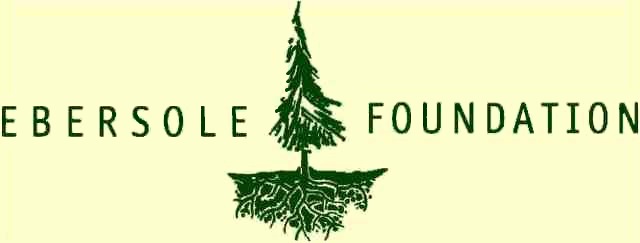 PO Box 4802East Lansing, MI 48823Grant Application FormTeacher scholarship/grant requests need NOT respond to asterisk (*) linesCover SheetApplication Date: ___________________Name: _______________________________________________Organization/School Name: ____________________________________Address:  ___________________________________City: __________________     State: ____     Zip Code:____________Telephone #: ____________________	Email Address: ____________________________Main Contact for Proposal: _____________________________     Telephone #: ____________________	Email Address: ____________________________*Organization’s Mission Statement: ______________________________________________________________________________________________________________________________Type of Request:  (Check One) ⃝ Program Support 		⃝ Scholarship 		⃝Capital Project 		⃝Other: (Describe) Project Title:  ______________________________________________Proposal Summary: (100 words or less summarize the purpose of this request.)__________________________________________________________________________________________________________________________________________________________________________________________________________________________________________Funding Period Timeline:  ______________ through _______________Amount Requested: $______________             Total Project Budget: $_______________*Organization’s Annual Budget: ______________________________*Geographic Area Served:____________________________________________________Other Funding Source Secured for Project:_______________________________________Signature:________________________________________________________Typed Name and Title: _________________________   	Date:____________NarrativePlease provide the following information in this order in no more than three pages.What are needs or problems that will be addressed by this project? Why is this issue important? Who will be served by this grant?  How many will be served? What are your project goals? What activities do you intend to engage in or provide to achieve the goals? What is your timeline for implementing this grant? Who are key staff members, board members or volunteers who will ensure the success of the project and what are their qualifications? *Brief summary of organization history.*Brief description of organizational current programs, activities, number served annually, recent accomplishments. *Identify three strengths your organization brings to this project? *How does this request fit into your organization’s long-term goals? *What is the long-term funding plan once funding from this grant is no longer available? *How will you measure the success of the project?  Describe the measurement tools you will use. BudgetExpenses- Include a brief description and the total amount for each of the following budget categories.Revenue: Include a description and the total amount for each of the following budget categories, indicate which sources of revenue are committed and which are pending.Item Calculation Grant Amount RequestedTotal Project ExpensesTravel (including busing)$$Equipment$$Supplies$$Scholarship$$* Consultations/Professional Fees$$* Insurance $$* Salaries$$* Payroll Taxes $$* Fringe Benefits$$* Printing/Copying$$* Telephone$$* Postage/Delivery $$* Rent $$* Utilities $$* Maintenance $$* Evaluation$$* Marketing $$Other (specify)$$TotalsItem Description Committed Pending Individuals (itemize)$$Events $$Class/school fundraising$$* Grants (local, state, federal, foundations) $$* Corporations (itemize)$$* Membership Income$$* In-Kind Support $$Other (specify)$$Total Revenue$$